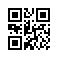 Strana:  1 z Strana:  1 z Strana:  1 z 11111Odběratel:Odběratel:Odběratel:Odběratel:Odběratel:Odběratel:Ústav fyziky plazmatu AV ČR, v. v. i.
Za Slovankou 1782/3
182 00 PRAHA 8
Česká republikaÚstav fyziky plazmatu AV ČR, v. v. i.
Za Slovankou 1782/3
182 00 PRAHA 8
Česká republikaÚstav fyziky plazmatu AV ČR, v. v. i.
Za Slovankou 1782/3
182 00 PRAHA 8
Česká republikaÚstav fyziky plazmatu AV ČR, v. v. i.
Za Slovankou 1782/3
182 00 PRAHA 8
Česká republikaÚstav fyziky plazmatu AV ČR, v. v. i.
Za Slovankou 1782/3
182 00 PRAHA 8
Česká republikaÚstav fyziky plazmatu AV ČR, v. v. i.
Za Slovankou 1782/3
182 00 PRAHA 8
Česká republikaÚstav fyziky plazmatu AV ČR, v. v. i.
Za Slovankou 1782/3
182 00 PRAHA 8
Česká republikaÚstav fyziky plazmatu AV ČR, v. v. i.
Za Slovankou 1782/3
182 00 PRAHA 8
Česká republikaÚstav fyziky plazmatu AV ČR, v. v. i.
Za Slovankou 1782/3
182 00 PRAHA 8
Česká republikaÚstav fyziky plazmatu AV ČR, v. v. i.
Za Slovankou 1782/3
182 00 PRAHA 8
Česká republikaÚstav fyziky plazmatu AV ČR, v. v. i.
Za Slovankou 1782/3
182 00 PRAHA 8
Česká republikaÚstav fyziky plazmatu AV ČR, v. v. i.
Za Slovankou 1782/3
182 00 PRAHA 8
Česká republikaPID:PID:PID:PID:PID:Odběratel:Odběratel:Odběratel:Ústav fyziky plazmatu AV ČR, v. v. i.
Za Slovankou 1782/3
182 00 PRAHA 8
Česká republikaÚstav fyziky plazmatu AV ČR, v. v. i.
Za Slovankou 1782/3
182 00 PRAHA 8
Česká republikaÚstav fyziky plazmatu AV ČR, v. v. i.
Za Slovankou 1782/3
182 00 PRAHA 8
Česká republikaÚstav fyziky plazmatu AV ČR, v. v. i.
Za Slovankou 1782/3
182 00 PRAHA 8
Česká republikaÚstav fyziky plazmatu AV ČR, v. v. i.
Za Slovankou 1782/3
182 00 PRAHA 8
Česká republikaÚstav fyziky plazmatu AV ČR, v. v. i.
Za Slovankou 1782/3
182 00 PRAHA 8
Česká republikaÚstav fyziky plazmatu AV ČR, v. v. i.
Za Slovankou 1782/3
182 00 PRAHA 8
Česká republikaÚstav fyziky plazmatu AV ČR, v. v. i.
Za Slovankou 1782/3
182 00 PRAHA 8
Česká republikaÚstav fyziky plazmatu AV ČR, v. v. i.
Za Slovankou 1782/3
182 00 PRAHA 8
Česká republikaÚstav fyziky plazmatu AV ČR, v. v. i.
Za Slovankou 1782/3
182 00 PRAHA 8
Česká republikaÚstav fyziky plazmatu AV ČR, v. v. i.
Za Slovankou 1782/3
182 00 PRAHA 8
Česká republikaÚstav fyziky plazmatu AV ČR, v. v. i.
Za Slovankou 1782/3
182 00 PRAHA 8
Česká republikaPID:PID:PID:PID:PID:2408012824080128Odběratel:Odběratel:Odběratel:Ústav fyziky plazmatu AV ČR, v. v. i.
Za Slovankou 1782/3
182 00 PRAHA 8
Česká republikaÚstav fyziky plazmatu AV ČR, v. v. i.
Za Slovankou 1782/3
182 00 PRAHA 8
Česká republikaÚstav fyziky plazmatu AV ČR, v. v. i.
Za Slovankou 1782/3
182 00 PRAHA 8
Česká republikaÚstav fyziky plazmatu AV ČR, v. v. i.
Za Slovankou 1782/3
182 00 PRAHA 8
Česká republikaÚstav fyziky plazmatu AV ČR, v. v. i.
Za Slovankou 1782/3
182 00 PRAHA 8
Česká republikaÚstav fyziky plazmatu AV ČR, v. v. i.
Za Slovankou 1782/3
182 00 PRAHA 8
Česká republikaÚstav fyziky plazmatu AV ČR, v. v. i.
Za Slovankou 1782/3
182 00 PRAHA 8
Česká republikaÚstav fyziky plazmatu AV ČR, v. v. i.
Za Slovankou 1782/3
182 00 PRAHA 8
Česká republikaÚstav fyziky plazmatu AV ČR, v. v. i.
Za Slovankou 1782/3
182 00 PRAHA 8
Česká republikaÚstav fyziky plazmatu AV ČR, v. v. i.
Za Slovankou 1782/3
182 00 PRAHA 8
Česká republikaÚstav fyziky plazmatu AV ČR, v. v. i.
Za Slovankou 1782/3
182 00 PRAHA 8
Česká republikaÚstav fyziky plazmatu AV ČR, v. v. i.
Za Slovankou 1782/3
182 00 PRAHA 8
Česká republikaPID:PID:PID:PID:PID:2408012824080128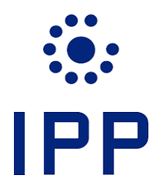 Ústav fyziky plazmatu AV ČR, v. v. i.
Za Slovankou 1782/3
182 00 PRAHA 8
Česká republikaÚstav fyziky plazmatu AV ČR, v. v. i.
Za Slovankou 1782/3
182 00 PRAHA 8
Česká republikaÚstav fyziky plazmatu AV ČR, v. v. i.
Za Slovankou 1782/3
182 00 PRAHA 8
Česká republikaÚstav fyziky plazmatu AV ČR, v. v. i.
Za Slovankou 1782/3
182 00 PRAHA 8
Česká republikaÚstav fyziky plazmatu AV ČR, v. v. i.
Za Slovankou 1782/3
182 00 PRAHA 8
Česká republikaÚstav fyziky plazmatu AV ČR, v. v. i.
Za Slovankou 1782/3
182 00 PRAHA 8
Česká republikaÚstav fyziky plazmatu AV ČR, v. v. i.
Za Slovankou 1782/3
182 00 PRAHA 8
Česká republikaÚstav fyziky plazmatu AV ČR, v. v. i.
Za Slovankou 1782/3
182 00 PRAHA 8
Česká republikaÚstav fyziky plazmatu AV ČR, v. v. i.
Za Slovankou 1782/3
182 00 PRAHA 8
Česká republikaÚstav fyziky plazmatu AV ČR, v. v. i.
Za Slovankou 1782/3
182 00 PRAHA 8
Česká republikaÚstav fyziky plazmatu AV ČR, v. v. i.
Za Slovankou 1782/3
182 00 PRAHA 8
Česká republikaÚstav fyziky plazmatu AV ČR, v. v. i.
Za Slovankou 1782/3
182 00 PRAHA 8
Česká republikaSmlouva:Smlouva:Smlouva:Smlouva:Smlouva:2408012824080128Ústav fyziky plazmatu AV ČR, v. v. i.
Za Slovankou 1782/3
182 00 PRAHA 8
Česká republikaÚstav fyziky plazmatu AV ČR, v. v. i.
Za Slovankou 1782/3
182 00 PRAHA 8
Česká republikaÚstav fyziky plazmatu AV ČR, v. v. i.
Za Slovankou 1782/3
182 00 PRAHA 8
Česká republikaÚstav fyziky plazmatu AV ČR, v. v. i.
Za Slovankou 1782/3
182 00 PRAHA 8
Česká republikaÚstav fyziky plazmatu AV ČR, v. v. i.
Za Slovankou 1782/3
182 00 PRAHA 8
Česká republikaÚstav fyziky plazmatu AV ČR, v. v. i.
Za Slovankou 1782/3
182 00 PRAHA 8
Česká republikaÚstav fyziky plazmatu AV ČR, v. v. i.
Za Slovankou 1782/3
182 00 PRAHA 8
Česká republikaÚstav fyziky plazmatu AV ČR, v. v. i.
Za Slovankou 1782/3
182 00 PRAHA 8
Česká republikaÚstav fyziky plazmatu AV ČR, v. v. i.
Za Slovankou 1782/3
182 00 PRAHA 8
Česká republikaÚstav fyziky plazmatu AV ČR, v. v. i.
Za Slovankou 1782/3
182 00 PRAHA 8
Česká republikaÚstav fyziky plazmatu AV ČR, v. v. i.
Za Slovankou 1782/3
182 00 PRAHA 8
Česká republikaÚstav fyziky plazmatu AV ČR, v. v. i.
Za Slovankou 1782/3
182 00 PRAHA 8
Česká republika2408012824080128Ústav fyziky plazmatu AV ČR, v. v. i.
Za Slovankou 1782/3
182 00 PRAHA 8
Česká republikaÚstav fyziky plazmatu AV ČR, v. v. i.
Za Slovankou 1782/3
182 00 PRAHA 8
Česká republikaÚstav fyziky plazmatu AV ČR, v. v. i.
Za Slovankou 1782/3
182 00 PRAHA 8
Česká republikaÚstav fyziky plazmatu AV ČR, v. v. i.
Za Slovankou 1782/3
182 00 PRAHA 8
Česká republikaÚstav fyziky plazmatu AV ČR, v. v. i.
Za Slovankou 1782/3
182 00 PRAHA 8
Česká republikaÚstav fyziky plazmatu AV ČR, v. v. i.
Za Slovankou 1782/3
182 00 PRAHA 8
Česká republikaÚstav fyziky plazmatu AV ČR, v. v. i.
Za Slovankou 1782/3
182 00 PRAHA 8
Česká republikaÚstav fyziky plazmatu AV ČR, v. v. i.
Za Slovankou 1782/3
182 00 PRAHA 8
Česká republikaÚstav fyziky plazmatu AV ČR, v. v. i.
Za Slovankou 1782/3
182 00 PRAHA 8
Česká republikaÚstav fyziky plazmatu AV ČR, v. v. i.
Za Slovankou 1782/3
182 00 PRAHA 8
Česká republikaÚstav fyziky plazmatu AV ČR, v. v. i.
Za Slovankou 1782/3
182 00 PRAHA 8
Česká republikaÚstav fyziky plazmatu AV ČR, v. v. i.
Za Slovankou 1782/3
182 00 PRAHA 8
Česká republikaČíslo účtu:Číslo účtu:Číslo účtu:Číslo účtu:Číslo účtu:2408012824080128Ústav fyziky plazmatu AV ČR, v. v. i.
Za Slovankou 1782/3
182 00 PRAHA 8
Česká republikaÚstav fyziky plazmatu AV ČR, v. v. i.
Za Slovankou 1782/3
182 00 PRAHA 8
Česká republikaÚstav fyziky plazmatu AV ČR, v. v. i.
Za Slovankou 1782/3
182 00 PRAHA 8
Česká republikaÚstav fyziky plazmatu AV ČR, v. v. i.
Za Slovankou 1782/3
182 00 PRAHA 8
Česká republikaÚstav fyziky plazmatu AV ČR, v. v. i.
Za Slovankou 1782/3
182 00 PRAHA 8
Česká republikaÚstav fyziky plazmatu AV ČR, v. v. i.
Za Slovankou 1782/3
182 00 PRAHA 8
Česká republikaÚstav fyziky plazmatu AV ČR, v. v. i.
Za Slovankou 1782/3
182 00 PRAHA 8
Česká republikaÚstav fyziky plazmatu AV ČR, v. v. i.
Za Slovankou 1782/3
182 00 PRAHA 8
Česká republikaÚstav fyziky plazmatu AV ČR, v. v. i.
Za Slovankou 1782/3
182 00 PRAHA 8
Česká republikaÚstav fyziky plazmatu AV ČR, v. v. i.
Za Slovankou 1782/3
182 00 PRAHA 8
Česká republikaÚstav fyziky plazmatu AV ČR, v. v. i.
Za Slovankou 1782/3
182 00 PRAHA 8
Česká republikaÚstav fyziky plazmatu AV ČR, v. v. i.
Za Slovankou 1782/3
182 00 PRAHA 8
Česká republikaPeněžní ústav:Peněžní ústav:Peněžní ústav:Peněžní ústav:Peněžní ústav:2408012824080128Ústav fyziky plazmatu AV ČR, v. v. i.
Za Slovankou 1782/3
182 00 PRAHA 8
Česká republikaÚstav fyziky plazmatu AV ČR, v. v. i.
Za Slovankou 1782/3
182 00 PRAHA 8
Česká republikaÚstav fyziky plazmatu AV ČR, v. v. i.
Za Slovankou 1782/3
182 00 PRAHA 8
Česká republikaÚstav fyziky plazmatu AV ČR, v. v. i.
Za Slovankou 1782/3
182 00 PRAHA 8
Česká republikaÚstav fyziky plazmatu AV ČR, v. v. i.
Za Slovankou 1782/3
182 00 PRAHA 8
Česká republikaÚstav fyziky plazmatu AV ČR, v. v. i.
Za Slovankou 1782/3
182 00 PRAHA 8
Česká republikaÚstav fyziky plazmatu AV ČR, v. v. i.
Za Slovankou 1782/3
182 00 PRAHA 8
Česká republikaÚstav fyziky plazmatu AV ČR, v. v. i.
Za Slovankou 1782/3
182 00 PRAHA 8
Česká republikaÚstav fyziky plazmatu AV ČR, v. v. i.
Za Slovankou 1782/3
182 00 PRAHA 8
Česká republikaÚstav fyziky plazmatu AV ČR, v. v. i.
Za Slovankou 1782/3
182 00 PRAHA 8
Česká republikaÚstav fyziky plazmatu AV ČR, v. v. i.
Za Slovankou 1782/3
182 00 PRAHA 8
Česká republikaÚstav fyziky plazmatu AV ČR, v. v. i.
Za Slovankou 1782/3
182 00 PRAHA 8
Česká republika24080128240801282408012824080128Dodavatel:Dodavatel:Dodavatel:Dodavatel:Dodavatel:Dodavatel:Dodavatel:2408012824080128DIČ:DIČ:DIČ:CZ61389021CZ61389021CZ61389021CZ61389021Dodavatel:Dodavatel:Dodavatel:Dodavatel:Dodavatel:Dodavatel:Dodavatel:2408012824080128DIČ:DIČ:DIČ:CZ61389021CZ61389021CZ61389021CZ61389021IČ:IČ:DIČ:DIČ:DE129442088DE129442088DE129442088DE129442088DE129442088DE1294420882408012824080128IČ:IČ:IČ:61389021613890216138902161389021IČ:IČ:DIČ:DIČ:DE129442088DE129442088DE129442088DE129442088DE129442088DE1294420882408012824080128IČ:IČ:IČ:613890216138902161389021613890212408012824080128IČ:IČ:IČ:613890216138902161389021613890212408012824080128IČ:IČ:IČ:6138902161389021613890216138902124080128240801282408012824080128240801282408012824080128240801282408012824080128Platnost objednávky do:Platnost objednávky do:Platnost objednávky do:Platnost objednávky do:Platnost objednávky do:Platnost objednávky do:Platnost objednávky do:Platnost objednávky do:31.12.202431.12.202431.12.202431.12.202431.12.2024Termín dodání:Termín dodání:Termín dodání:Termín dodání:Termín dodání:Termín dodání:Termín dodání:25.03.202425.03.202425.03.202425.03.202425.03.2024Forma úhrady:Forma úhrady:Forma úhrady:Forma úhrady:Forma úhrady:Forma úhrady:Forma úhrady:PříkazemPříkazemPříkazemPříkazemPříkazemForma úhrady:Forma úhrady:Forma úhrady:Forma úhrady:Forma úhrady:Forma úhrady:Forma úhrady:PříkazemPříkazemPříkazemPříkazemPříkazemForma úhrady:Forma úhrady:Forma úhrady:Forma úhrady:Forma úhrady:Forma úhrady:Forma úhrady:PříkazemPříkazemPříkazemPříkazemPříkazemTermín úhrady:Termín úhrady:Termín úhrady:Termín úhrady:Termín úhrady:Termín úhrady:Termín úhrady:Termín úhrady:Termín úhrady:Termín úhrady:Termín úhrady:Termín úhrady:Termín úhrady:Termín úhrady:Při fakturaci vždy uvádějte číslo objednávky. Žádáme Vás o potvrzení objednávky.
Při fakturaci vždy uvádějte číslo objednávky. Žádáme Vás o potvrzení objednávky.
Při fakturaci vždy uvádějte číslo objednávky. Žádáme Vás o potvrzení objednávky.
Při fakturaci vždy uvádějte číslo objednávky. Žádáme Vás o potvrzení objednávky.
Při fakturaci vždy uvádějte číslo objednávky. Žádáme Vás o potvrzení objednávky.
Při fakturaci vždy uvádějte číslo objednávky. Žádáme Vás o potvrzení objednávky.
Při fakturaci vždy uvádějte číslo objednávky. Žádáme Vás o potvrzení objednávky.
Při fakturaci vždy uvádějte číslo objednávky. Žádáme Vás o potvrzení objednávky.
Při fakturaci vždy uvádějte číslo objednávky. Žádáme Vás o potvrzení objednávky.
Při fakturaci vždy uvádějte číslo objednávky. Žádáme Vás o potvrzení objednávky.
Při fakturaci vždy uvádějte číslo objednávky. Žádáme Vás o potvrzení objednávky.
Při fakturaci vždy uvádějte číslo objednávky. Žádáme Vás o potvrzení objednávky.
Při fakturaci vždy uvádějte číslo objednávky. Žádáme Vás o potvrzení objednávky.
Při fakturaci vždy uvádějte číslo objednávky. Žádáme Vás o potvrzení objednávky.
Při fakturaci vždy uvádějte číslo objednávky. Žádáme Vás o potvrzení objednávky.
Při fakturaci vždy uvádějte číslo objednávky. Žádáme Vás o potvrzení objednávky.
Při fakturaci vždy uvádějte číslo objednávky. Žádáme Vás o potvrzení objednávky.
Při fakturaci vždy uvádějte číslo objednávky. Žádáme Vás o potvrzení objednávky.
Při fakturaci vždy uvádějte číslo objednávky. Žádáme Vás o potvrzení objednávky.
Při fakturaci vždy uvádějte číslo objednávky. Žádáme Vás o potvrzení objednávky.
Při fakturaci vždy uvádějte číslo objednávky. Žádáme Vás o potvrzení objednávky.
Při fakturaci vždy uvádějte číslo objednávky. Žádáme Vás o potvrzení objednávky.
Při fakturaci vždy uvádějte číslo objednávky. Žádáme Vás o potvrzení objednávky.
Při fakturaci vždy uvádějte číslo objednávky. Žádáme Vás o potvrzení objednávky.
Při fakturaci vždy uvádějte číslo objednávky. Žádáme Vás o potvrzení objednávky.
Při fakturaci vždy uvádějte číslo objednávky. Žádáme Vás o potvrzení objednávky.
Při fakturaci vždy uvádějte číslo objednávky. Žádáme Vás o potvrzení objednávky.
Při fakturaci vždy uvádějte číslo objednávky. Žádáme Vás o potvrzení objednávky.
PoložkaPoložkaPoložkaPoložkaPoložkaPoložkaPoložkaPoložkaPoložkaPoložkaPoložkaPoložkaPoložkaPoložkaPoložkaPoložkaPoložkaPoložkaPoložkaPoložkaPoložkaPoložkaPoložkaPoložkaPoložkaPoložkaPoložkaPoložkaPoložkaReferenční čísloReferenční čísloReferenční čísloReferenční čísloReferenční čísloMnožstvíMnožstvíMnožstvíMJMJMJMJMJMJCena/MJ bez DPHCena/MJ bez DPHCena/MJ bez DPHCena/MJ bez DPHCena/MJ bez DPHCelkem bez DPHCelkem bez DPHCelkem bez DPHCelkem bez DPHCelkem bez DPHCelkem bez DPHCelkem bez DPHCelkem bez DPHCelkem bez DPHCelkem bez DPHBKF12 - Matte Black Aluminum Foil, 1' x 50' (305 mm x 15.2 m) x .002" (50 ?m) ThickBKF12 - Matte Black Aluminum Foil, 1' x 50' (305 mm x 15.2 m) x .002" (50 ?m) ThickBKF12 - Matte Black Aluminum Foil, 1' x 50' (305 mm x 15.2 m) x .002" (50 ?m) ThickBKF12 - Matte Black Aluminum Foil, 1' x 50' (305 mm x 15.2 m) x .002" (50 ?m) ThickBKF12 - Matte Black Aluminum Foil, 1' x 50' (305 mm x 15.2 m) x .002" (50 ?m) ThickBKF12 - Matte Black Aluminum Foil, 1' x 50' (305 mm x 15.2 m) x .002" (50 ?m) ThickBKF12 - Matte Black Aluminum Foil, 1' x 50' (305 mm x 15.2 m) x .002" (50 ?m) ThickBKF12 - Matte Black Aluminum Foil, 1' x 50' (305 mm x 15.2 m) x .002" (50 ?m) ThickBKF12 - Matte Black Aluminum Foil, 1' x 50' (305 mm x 15.2 m) x .002" (50 ?m) ThickBKF12 - Matte Black Aluminum Foil, 1' x 50' (305 mm x 15.2 m) x .002" (50 ?m) ThickBKF12 - Matte Black Aluminum Foil, 1' x 50' (305 mm x 15.2 m) x .002" (50 ?m) ThickBKF12 - Matte Black Aluminum Foil, 1' x 50' (305 mm x 15.2 m) x .002" (50 ?m) ThickBKF12 - Matte Black Aluminum Foil, 1' x 50' (305 mm x 15.2 m) x .002" (50 ?m) ThickBKF12 - Matte Black Aluminum Foil, 1' x 50' (305 mm x 15.2 m) x .002" (50 ?m) ThickBKF12 - Matte Black Aluminum Foil, 1' x 50' (305 mm x 15.2 m) x .002" (50 ?m) ThickBKF12 - Matte Black Aluminum Foil, 1' x 50' (305 mm x 15.2 m) x .002" (50 ?m) ThickBKF12 - Matte Black Aluminum Foil, 1' x 50' (305 mm x 15.2 m) x .002" (50 ?m) ThickBKF12 - Matte Black Aluminum Foil, 1' x 50' (305 mm x 15.2 m) x .002" (50 ?m) ThickBKF12 - Matte Black Aluminum Foil, 1' x 50' (305 mm x 15.2 m) x .002" (50 ?m) ThickBKF12 - Matte Black Aluminum Foil, 1' x 50' (305 mm x 15.2 m) x .002" (50 ?m) ThickBKF12 - Matte Black Aluminum Foil, 1' x 50' (305 mm x 15.2 m) x .002" (50 ?m) ThickBKF12 - Matte Black Aluminum Foil, 1' x 50' (305 mm x 15.2 m) x .002" (50 ?m) ThickBKF12 - Matte Black Aluminum Foil, 1' x 50' (305 mm x 15.2 m) x .002" (50 ?m) ThickBKF12 - Matte Black Aluminum Foil, 1' x 50' (305 mm x 15.2 m) x .002" (50 ?m) ThickBKF12 - Matte Black Aluminum Foil, 1' x 50' (305 mm x 15.2 m) x .002" (50 ?m) ThickBKF12 - Matte Black Aluminum Foil, 1' x 50' (305 mm x 15.2 m) x .002" (50 ?m) ThickBKF12 - Matte Black Aluminum Foil, 1' x 50' (305 mm x 15.2 m) x .002" (50 ?m) ThickBKF12 - Matte Black Aluminum Foil, 1' x 50' (305 mm x 15.2 m) x .002" (50 ?m) ThickBKF12 - Matte Black Aluminum Foil, 1' x 50' (305 mm x 15.2 m) x .002" (50 ?m) ThickT743-2.0 - High-Performance Black Masking Tape, 2" x 180' (50 mm x 55 m) RollT743-2.0 - High-Performance Black Masking Tape, 2" x 180' (50 mm x 55 m) RollT743-2.0 - High-Performance Black Masking Tape, 2" x 180' (50 mm x 55 m) RollT743-2.0 - High-Performance Black Masking Tape, 2" x 180' (50 mm x 55 m) RollT743-2.0 - High-Performance Black Masking Tape, 2" x 180' (50 mm x 55 m) RollT743-2.0 - High-Performance Black Masking Tape, 2" x 180' (50 mm x 55 m) RollT743-2.0 - High-Performance Black Masking Tape, 2" x 180' (50 mm x 55 m) RollT743-2.0 - High-Performance Black Masking Tape, 2" x 180' (50 mm x 55 m) RollT743-2.0 - High-Performance Black Masking Tape, 2" x 180' (50 mm x 55 m) RollT743-2.0 - High-Performance Black Masking Tape, 2" x 180' (50 mm x 55 m) RollT743-2.0 - High-Performance Black Masking Tape, 2" x 180' (50 mm x 55 m) RollT743-2.0 - High-Performance Black Masking Tape, 2" x 180' (50 mm x 55 m) RollT743-2.0 - High-Performance Black Masking Tape, 2" x 180' (50 mm x 55 m) RollT743-2.0 - High-Performance Black Masking Tape, 2" x 180' (50 mm x 55 m) RollT743-2.0 - High-Performance Black Masking Tape, 2" x 180' (50 mm x 55 m) RollT743-2.0 - High-Performance Black Masking Tape, 2" x 180' (50 mm x 55 m) RollT743-2.0 - High-Performance Black Masking Tape, 2" x 180' (50 mm x 55 m) RollT743-2.0 - High-Performance Black Masking Tape, 2" x 180' (50 mm x 55 m) RollT743-2.0 - High-Performance Black Masking Tape, 2" x 180' (50 mm x 55 m) RollT743-2.0 - High-Performance Black Masking Tape, 2" x 180' (50 mm x 55 m) RollT743-2.0 - High-Performance Black Masking Tape, 2" x 180' (50 mm x 55 m) RollT743-2.0 - High-Performance Black Masking Tape, 2" x 180' (50 mm x 55 m) RollT743-2.0 - High-Performance Black Masking Tape, 2" x 180' (50 mm x 55 m) RollT743-2.0 - High-Performance Black Masking Tape, 2" x 180' (50 mm x 55 m) RollT743-2.0 - High-Performance Black Masking Tape, 2" x 180' (50 mm x 55 m) RollT743-2.0 - High-Performance Black Masking Tape, 2" x 180' (50 mm x 55 m) RollT743-2.0 - High-Performance Black Masking Tape, 2" x 180' (50 mm x 55 m) RollT743-2.0 - High-Performance Black Masking Tape, 2" x 180' (50 mm x 55 m) RollT743-2.0 - High-Performance Black Masking Tape, 2" x 180' (50 mm x 55 m) RollMB6060/M - Aluminum Breadboard, 600 mm x 600 mm x 12.7 mm, M6 TapsMB6060/M - Aluminum Breadboard, 600 mm x 600 mm x 12.7 mm, M6 TapsMB6060/M - Aluminum Breadboard, 600 mm x 600 mm x 12.7 mm, M6 TapsMB6060/M - Aluminum Breadboard, 600 mm x 600 mm x 12.7 mm, M6 TapsMB6060/M - Aluminum Breadboard, 600 mm x 600 mm x 12.7 mm, M6 TapsMB6060/M - Aluminum Breadboard, 600 mm x 600 mm x 12.7 mm, M6 TapsMB6060/M - Aluminum Breadboard, 600 mm x 600 mm x 12.7 mm, M6 TapsMB6060/M - Aluminum Breadboard, 600 mm x 600 mm x 12.7 mm, M6 TapsMB6060/M - Aluminum Breadboard, 600 mm x 600 mm x 12.7 mm, M6 TapsMB6060/M - Aluminum Breadboard, 600 mm x 600 mm x 12.7 mm, M6 TapsMB6060/M - Aluminum Breadboard, 600 mm x 600 mm x 12.7 mm, M6 TapsMB6060/M - Aluminum Breadboard, 600 mm x 600 mm x 12.7 mm, M6 TapsMB6060/M - Aluminum Breadboard, 600 mm x 600 mm x 12.7 mm, M6 TapsMB6060/M - Aluminum Breadboard, 600 mm x 600 mm x 12.7 mm, M6 TapsMB6060/M - Aluminum Breadboard, 600 mm x 600 mm x 12.7 mm, M6 TapsMB6060/M - Aluminum Breadboard, 600 mm x 600 mm x 12.7 mm, M6 TapsMB6060/M - Aluminum Breadboard, 600 mm x 600 mm x 12.7 mm, M6 TapsMB6060/M - Aluminum Breadboard, 600 mm x 600 mm x 12.7 mm, M6 TapsMB6060/M - Aluminum Breadboard, 600 mm x 600 mm x 12.7 mm, M6 TapsMB6060/M - Aluminum Breadboard, 600 mm x 600 mm x 12.7 mm, M6 TapsMB6060/M - Aluminum Breadboard, 600 mm x 600 mm x 12.7 mm, M6 TapsMB6060/M - Aluminum Breadboard, 600 mm x 600 mm x 12.7 mm, M6 TapsMB6060/M - Aluminum Breadboard, 600 mm x 600 mm x 12.7 mm, M6 TapsMB6060/M - Aluminum Breadboard, 600 mm x 600 mm x 12.7 mm, M6 TapsMB6060/M - Aluminum Breadboard, 600 mm x 600 mm x 12.7 mm, M6 TapsMB6060/M - Aluminum Breadboard, 600 mm x 600 mm x 12.7 mm, M6 TapsMB6060/M - Aluminum Breadboard, 600 mm x 600 mm x 12.7 mm, M6 TapsMB6060/M - Aluminum Breadboard, 600 mm x 600 mm x 12.7 mm, M6 TapsMB6060/M - Aluminum Breadboard, 600 mm x 600 mm x 12.7 mm, M6 TapsK5X1 - 5-Axis Locking Kinematic Mount for Q1" OpticsK5X1 - 5-Axis Locking Kinematic Mount for Q1" OpticsK5X1 - 5-Axis Locking Kinematic Mount for Q1" OpticsK5X1 - 5-Axis Locking Kinematic Mount for Q1" OpticsK5X1 - 5-Axis Locking Kinematic Mount for Q1" OpticsK5X1 - 5-Axis Locking Kinematic Mount for Q1" OpticsK5X1 - 5-Axis Locking Kinematic Mount for Q1" OpticsK5X1 - 5-Axis Locking Kinematic Mount for Q1" OpticsK5X1 - 5-Axis Locking Kinematic Mount for Q1" OpticsK5X1 - 5-Axis Locking Kinematic Mount for Q1" OpticsK5X1 - 5-Axis Locking Kinematic Mount for Q1" OpticsK5X1 - 5-Axis Locking Kinematic Mount for Q1" OpticsK5X1 - 5-Axis Locking Kinematic Mount for Q1" OpticsK5X1 - 5-Axis Locking Kinematic Mount for Q1" OpticsK5X1 - 5-Axis Locking Kinematic Mount for Q1" OpticsK5X1 - 5-Axis Locking Kinematic Mount for Q1" OpticsK5X1 - 5-Axis Locking Kinematic Mount for Q1" OpticsK5X1 - 5-Axis Locking Kinematic Mount for Q1" OpticsK5X1 - 5-Axis Locking Kinematic Mount for Q1" OpticsK5X1 - 5-Axis Locking Kinematic Mount for Q1" OpticsK5X1 - 5-Axis Locking Kinematic Mount for Q1" OpticsK5X1 - 5-Axis Locking Kinematic Mount for Q1" OpticsK5X1 - 5-Axis Locking Kinematic Mount for Q1" OpticsK5X1 - 5-Axis Locking Kinematic Mount for Q1" OpticsK5X1 - 5-Axis Locking Kinematic Mount for Q1" OpticsK5X1 - 5-Axis Locking Kinematic Mount for Q1" OpticsK5X1 - 5-Axis Locking Kinematic Mount for Q1" OpticsK5X1 - 5-Axis Locking Kinematic Mount for Q1" OpticsK5X1 - 5-Axis Locking Kinematic Mount for Q1" OpticsSM1ST - ST/PC Fiber Adapter Plate with External SM1 (1.035"-40) ThreadsSM1ST - ST/PC Fiber Adapter Plate with External SM1 (1.035"-40) ThreadsSM1ST - ST/PC Fiber Adapter Plate with External SM1 (1.035"-40) ThreadsSM1ST - ST/PC Fiber Adapter Plate with External SM1 (1.035"-40) ThreadsSM1ST - ST/PC Fiber Adapter Plate with External SM1 (1.035"-40) ThreadsSM1ST - ST/PC Fiber Adapter Plate with External SM1 (1.035"-40) ThreadsSM1ST - ST/PC Fiber Adapter Plate with External SM1 (1.035"-40) ThreadsSM1ST - ST/PC Fiber Adapter Plate with External SM1 (1.035"-40) ThreadsSM1ST - ST/PC Fiber Adapter Plate with External SM1 (1.035"-40) ThreadsSM1ST - ST/PC Fiber Adapter Plate with External SM1 (1.035"-40) ThreadsSM1ST - ST/PC Fiber Adapter Plate with External SM1 (1.035"-40) ThreadsSM1ST - ST/PC Fiber Adapter Plate with External SM1 (1.035"-40) ThreadsSM1ST - ST/PC Fiber Adapter Plate with External SM1 (1.035"-40) ThreadsSM1ST - ST/PC Fiber Adapter Plate with External SM1 (1.035"-40) ThreadsSM1ST - ST/PC Fiber Adapter Plate with External SM1 (1.035"-40) ThreadsSM1ST - ST/PC Fiber Adapter Plate with External SM1 (1.035"-40) ThreadsSM1ST - ST/PC Fiber Adapter Plate with External SM1 (1.035"-40) ThreadsSM1ST - ST/PC Fiber Adapter Plate with External SM1 (1.035"-40) ThreadsSM1ST - ST/PC Fiber Adapter Plate with External SM1 (1.035"-40) ThreadsSM1ST - ST/PC Fiber Adapter Plate with External SM1 (1.035"-40) ThreadsSM1ST - ST/PC Fiber Adapter Plate with External SM1 (1.035"-40) ThreadsSM1ST - ST/PC Fiber Adapter Plate with External SM1 (1.035"-40) ThreadsSM1ST - ST/PC Fiber Adapter Plate with External SM1 (1.035"-40) ThreadsSM1ST - ST/PC Fiber Adapter Plate with External SM1 (1.035"-40) ThreadsSM1ST - ST/PC Fiber Adapter Plate with External SM1 (1.035"-40) ThreadsSM1ST - ST/PC Fiber Adapter Plate with External SM1 (1.035"-40) ThreadsSM1ST - ST/PC Fiber Adapter Plate with External SM1 (1.035"-40) ThreadsSM1ST - ST/PC Fiber Adapter Plate with External SM1 (1.035"-40) ThreadsSM1ST - ST/PC Fiber Adapter Plate with External SM1 (1.035"-40) ThreadsS1FC2 - Q1" FC/PC Fiber Adapter Plate Without Threads, Narrow Key (2.0 mm)S1FC2 - Q1" FC/PC Fiber Adapter Plate Without Threads, Narrow Key (2.0 mm)S1FC2 - Q1" FC/PC Fiber Adapter Plate Without Threads, Narrow Key (2.0 mm)S1FC2 - Q1" FC/PC Fiber Adapter Plate Without Threads, Narrow Key (2.0 mm)S1FC2 - Q1" FC/PC Fiber Adapter Plate Without Threads, Narrow Key (2.0 mm)S1FC2 - Q1" FC/PC Fiber Adapter Plate Without Threads, Narrow Key (2.0 mm)S1FC2 - Q1" FC/PC Fiber Adapter Plate Without Threads, Narrow Key (2.0 mm)S1FC2 - Q1" FC/PC Fiber Adapter Plate Without Threads, Narrow Key (2.0 mm)S1FC2 - Q1" FC/PC Fiber Adapter Plate Without Threads, Narrow Key (2.0 mm)S1FC2 - Q1" FC/PC Fiber Adapter Plate Without Threads, Narrow Key (2.0 mm)S1FC2 - Q1" FC/PC Fiber Adapter Plate Without Threads, Narrow Key (2.0 mm)S1FC2 - Q1" FC/PC Fiber Adapter Plate Without Threads, Narrow Key (2.0 mm)S1FC2 - Q1" FC/PC Fiber Adapter Plate Without Threads, Narrow Key (2.0 mm)S1FC2 - Q1" FC/PC Fiber Adapter Plate Without Threads, Narrow Key (2.0 mm)S1FC2 - Q1" FC/PC Fiber Adapter Plate Without Threads, Narrow Key (2.0 mm)S1FC2 - Q1" FC/PC Fiber Adapter Plate Without Threads, Narrow Key (2.0 mm)S1FC2 - Q1" FC/PC Fiber Adapter Plate Without Threads, Narrow Key (2.0 mm)S1FC2 - Q1" FC/PC Fiber Adapter Plate Without Threads, Narrow Key (2.0 mm)S1FC2 - Q1" FC/PC Fiber Adapter Plate Without Threads, Narrow Key (2.0 mm)S1FC2 - Q1" FC/PC Fiber Adapter Plate Without Threads, Narrow Key (2.0 mm)S1FC2 - Q1" FC/PC Fiber Adapter Plate Without Threads, Narrow Key (2.0 mm)S1FC2 - Q1" FC/PC Fiber Adapter Plate Without Threads, Narrow Key (2.0 mm)S1FC2 - Q1" FC/PC Fiber Adapter Plate Without Threads, Narrow Key (2.0 mm)S1FC2 - Q1" FC/PC Fiber Adapter Plate Without Threads, Narrow Key (2.0 mm)S1FC2 - Q1" FC/PC Fiber Adapter Plate Without Threads, Narrow Key (2.0 mm)S1FC2 - Q1" FC/PC Fiber Adapter Plate Without Threads, Narrow Key (2.0 mm)S1FC2 - Q1" FC/PC Fiber Adapter Plate Without Threads, Narrow Key (2.0 mm)S1FC2 - Q1" FC/PC Fiber Adapter Plate Without Threads, Narrow Key (2.0 mm)S1FC2 - Q1" FC/PC Fiber Adapter Plate Without Threads, Narrow Key (2.0 mm)S1SMA - Q1" SMA Fiber Adapter Plate Without ThreadsS1SMA - Q1" SMA Fiber Adapter Plate Without ThreadsS1SMA - Q1" SMA Fiber Adapter Plate Without ThreadsS1SMA - Q1" SMA Fiber Adapter Plate Without ThreadsS1SMA - Q1" SMA Fiber Adapter Plate Without ThreadsS1SMA - Q1" SMA Fiber Adapter Plate Without ThreadsS1SMA - Q1" SMA Fiber Adapter Plate Without ThreadsS1SMA - Q1" SMA Fiber Adapter Plate Without ThreadsS1SMA - Q1" SMA Fiber Adapter Plate Without ThreadsS1SMA - Q1" SMA Fiber Adapter Plate Without ThreadsS1SMA - Q1" SMA Fiber Adapter Plate Without ThreadsS1SMA - Q1" SMA Fiber Adapter Plate Without ThreadsS1SMA - Q1" SMA Fiber Adapter Plate Without ThreadsS1SMA - Q1" SMA Fiber Adapter Plate Without ThreadsS1SMA - Q1" SMA Fiber Adapter Plate Without ThreadsS1SMA - Q1" SMA Fiber Adapter Plate Without ThreadsS1SMA - Q1" SMA Fiber Adapter Plate Without ThreadsS1SMA - Q1" SMA Fiber Adapter Plate Without ThreadsS1SMA - Q1" SMA Fiber Adapter Plate Without ThreadsS1SMA - Q1" SMA Fiber Adapter Plate Without ThreadsS1SMA - Q1" SMA Fiber Adapter Plate Without ThreadsS1SMA - Q1" SMA Fiber Adapter Plate Without ThreadsS1SMA - Q1" SMA Fiber Adapter Plate Without ThreadsS1SMA - Q1" SMA Fiber Adapter Plate Without ThreadsS1SMA - Q1" SMA Fiber Adapter Plate Without ThreadsS1SMA - Q1" SMA Fiber Adapter Plate Without ThreadsS1SMA - Q1" SMA Fiber Adapter Plate Without ThreadsS1SMA - Q1" SMA Fiber Adapter Plate Without ThreadsS1SMA - Q1" SMA Fiber Adapter Plate Without ThreadsPF10-03-P01-10 - Q1" Protected Silver Mirror, 10 PackPF10-03-P01-10 - Q1" Protected Silver Mirror, 10 PackPF10-03-P01-10 - Q1" Protected Silver Mirror, 10 PackPF10-03-P01-10 - Q1" Protected Silver Mirror, 10 PackPF10-03-P01-10 - Q1" Protected Silver Mirror, 10 PackPF10-03-P01-10 - Q1" Protected Silver Mirror, 10 PackPF10-03-P01-10 - Q1" Protected Silver Mirror, 10 PackPF10-03-P01-10 - Q1" Protected Silver Mirror, 10 PackPF10-03-P01-10 - Q1" Protected Silver Mirror, 10 PackPF10-03-P01-10 - Q1" Protected Silver Mirror, 10 PackPF10-03-P01-10 - Q1" Protected Silver Mirror, 10 PackPF10-03-P01-10 - Q1" Protected Silver Mirror, 10 PackPF10-03-P01-10 - Q1" Protected Silver Mirror, 10 PackPF10-03-P01-10 - Q1" Protected Silver Mirror, 10 PackPF10-03-P01-10 - Q1" Protected Silver Mirror, 10 PackPF10-03-P01-10 - Q1" Protected Silver Mirror, 10 PackPF10-03-P01-10 - Q1" Protected Silver Mirror, 10 PackPF10-03-P01-10 - Q1" Protected Silver Mirror, 10 PackPF10-03-P01-10 - Q1" Protected Silver Mirror, 10 PackPF10-03-P01-10 - Q1" Protected Silver Mirror, 10 PackPF10-03-P01-10 - Q1" Protected Silver Mirror, 10 PackPF10-03-P01-10 - Q1" Protected Silver Mirror, 10 PackPF10-03-P01-10 - Q1" Protected Silver Mirror, 10 PackPF10-03-P01-10 - Q1" Protected Silver Mirror, 10 PackPF10-03-P01-10 - Q1" Protected Silver Mirror, 10 PackPF10-03-P01-10 - Q1" Protected Silver Mirror, 10 PackPF10-03-P01-10 - Q1" Protected Silver Mirror, 10 PackPF10-03-P01-10 - Q1" Protected Silver Mirror, 10 PackPF10-03-P01-10 - Q1" Protected Silver Mirror, 10 PackDoprava UPSDoprava UPSDoprava UPSDoprava UPSDoprava UPSDoprava UPSDoprava UPSDoprava UPSDoprava UPSDoprava UPSDoprava UPSDoprava UPSDoprava UPSDoprava UPSDoprava UPSDoprava UPSDoprava UPSDoprava UPSDoprava UPSDoprava UPSDoprava UPSDoprava UPSDoprava UPSDoprava UPSDoprava UPSDoprava UPSDoprava UPSDoprava UPSDoprava UPSDatum vystavení:Datum vystavení:Datum vystavení:Datum vystavení:Datum vystavení:Datum vystavení:13.03.202413.03.202413.03.2024Vystavil:

                                                                      ...................
                                                                          Razítko, podpisVystavil:

                                                                      ...................
                                                                          Razítko, podpisVystavil:

                                                                      ...................
                                                                          Razítko, podpisVystavil:

                                                                      ...................
                                                                          Razítko, podpisVystavil:

                                                                      ...................
                                                                          Razítko, podpisVystavil:

                                                                      ...................
                                                                          Razítko, podpisVystavil:

                                                                      ...................
                                                                          Razítko, podpisVystavil:

                                                                      ...................
                                                                          Razítko, podpisVystavil:

                                                                      ...................
                                                                          Razítko, podpisVystavil:

                                                                      ...................
                                                                          Razítko, podpisVystavil:

                                                                      ...................
                                                                          Razítko, podpisVystavil:

                                                                      ...................
                                                                          Razítko, podpisVystavil:

                                                                      ...................
                                                                          Razítko, podpisVystavil:

                                                                      ...................
                                                                          Razítko, podpisVystavil:

                                                                      ...................
                                                                          Razítko, podpisVystavil:

                                                                      ...................
                                                                          Razítko, podpisVystavil:

                                                                      ...................
                                                                          Razítko, podpisVystavil:

                                                                      ...................
                                                                          Razítko, podpisVystavil:

                                                                      ...................
                                                                          Razítko, podpisVystavil:

                                                                      ...................
                                                                          Razítko, podpisVystavil:

                                                                      ...................
                                                                          Razítko, podpisVystavil:

                                                                      ...................
                                                                          Razítko, podpisVystavil:

                                                                      ...................
                                                                          Razítko, podpisVystavil:

                                                                      ...................
                                                                          Razítko, podpisVystavil:

                                                                      ...................
                                                                          Razítko, podpisVystavil:

                                                                      ...................
                                                                          Razítko, podpisVystavil:

                                                                      ...................
                                                                          Razítko, podpisVystavil:

                                                                      ...................
                                                                          Razítko, podpisVystavil:

                                                                      ...................
                                                                          Razítko, podpisNa základě §109 zákona o DPH v platném znění, stanovujeme tuto obchodní podmínku: Dodavatel souhlasí s tím, že úhrada za zdanitelné plnění včetně hodnoty DPH, bude poskytnuta pouze na bankovní účet, který je zveřejněn plátcem daně a dodavatel v okamžiku uskutečnění zdanitelného plnění není nespolehlivý plátce DPH.V případě, že dodavatel bude nespolehlivým plátcem dle zák. č. 235/2004 Sb., o DPH, nebo bude požadovat platbu na jiný účet než účet zveřejněný dle příslušných ustanovení zákona o DPH, souhlasí s tím, že úhrada za poskytnuté plnění bude provedena tak, že částku představující DPH, zaplatí odběratel přímo na účet správce daně dodavatele.Na základě §109 zákona o DPH v platném znění, stanovujeme tuto obchodní podmínku: Dodavatel souhlasí s tím, že úhrada za zdanitelné plnění včetně hodnoty DPH, bude poskytnuta pouze na bankovní účet, který je zveřejněn plátcem daně a dodavatel v okamžiku uskutečnění zdanitelného plnění není nespolehlivý plátce DPH.V případě, že dodavatel bude nespolehlivým plátcem dle zák. č. 235/2004 Sb., o DPH, nebo bude požadovat platbu na jiný účet než účet zveřejněný dle příslušných ustanovení zákona o DPH, souhlasí s tím, že úhrada za poskytnuté plnění bude provedena tak, že částku představující DPH, zaplatí odběratel přímo na účet správce daně dodavatele.Na základě §109 zákona o DPH v platném znění, stanovujeme tuto obchodní podmínku: Dodavatel souhlasí s tím, že úhrada za zdanitelné plnění včetně hodnoty DPH, bude poskytnuta pouze na bankovní účet, který je zveřejněn plátcem daně a dodavatel v okamžiku uskutečnění zdanitelného plnění není nespolehlivý plátce DPH.V případě, že dodavatel bude nespolehlivým plátcem dle zák. č. 235/2004 Sb., o DPH, nebo bude požadovat platbu na jiný účet než účet zveřejněný dle příslušných ustanovení zákona o DPH, souhlasí s tím, že úhrada za poskytnuté plnění bude provedena tak, že částku představující DPH, zaplatí odběratel přímo na účet správce daně dodavatele.Na základě §109 zákona o DPH v platném znění, stanovujeme tuto obchodní podmínku: Dodavatel souhlasí s tím, že úhrada za zdanitelné plnění včetně hodnoty DPH, bude poskytnuta pouze na bankovní účet, který je zveřejněn plátcem daně a dodavatel v okamžiku uskutečnění zdanitelného plnění není nespolehlivý plátce DPH.V případě, že dodavatel bude nespolehlivým plátcem dle zák. č. 235/2004 Sb., o DPH, nebo bude požadovat platbu na jiný účet než účet zveřejněný dle příslušných ustanovení zákona o DPH, souhlasí s tím, že úhrada za poskytnuté plnění bude provedena tak, že částku představující DPH, zaplatí odběratel přímo na účet správce daně dodavatele.Na základě §109 zákona o DPH v platném znění, stanovujeme tuto obchodní podmínku: Dodavatel souhlasí s tím, že úhrada za zdanitelné plnění včetně hodnoty DPH, bude poskytnuta pouze na bankovní účet, který je zveřejněn plátcem daně a dodavatel v okamžiku uskutečnění zdanitelného plnění není nespolehlivý plátce DPH.V případě, že dodavatel bude nespolehlivým plátcem dle zák. č. 235/2004 Sb., o DPH, nebo bude požadovat platbu na jiný účet než účet zveřejněný dle příslušných ustanovení zákona o DPH, souhlasí s tím, že úhrada za poskytnuté plnění bude provedena tak, že částku představující DPH, zaplatí odběratel přímo na účet správce daně dodavatele.Na základě §109 zákona o DPH v platném znění, stanovujeme tuto obchodní podmínku: Dodavatel souhlasí s tím, že úhrada za zdanitelné plnění včetně hodnoty DPH, bude poskytnuta pouze na bankovní účet, který je zveřejněn plátcem daně a dodavatel v okamžiku uskutečnění zdanitelného plnění není nespolehlivý plátce DPH.V případě, že dodavatel bude nespolehlivým plátcem dle zák. č. 235/2004 Sb., o DPH, nebo bude požadovat platbu na jiný účet než účet zveřejněný dle příslušných ustanovení zákona o DPH, souhlasí s tím, že úhrada za poskytnuté plnění bude provedena tak, že částku představující DPH, zaplatí odběratel přímo na účet správce daně dodavatele.Na základě §109 zákona o DPH v platném znění, stanovujeme tuto obchodní podmínku: Dodavatel souhlasí s tím, že úhrada za zdanitelné plnění včetně hodnoty DPH, bude poskytnuta pouze na bankovní účet, který je zveřejněn plátcem daně a dodavatel v okamžiku uskutečnění zdanitelného plnění není nespolehlivý plátce DPH.V případě, že dodavatel bude nespolehlivým plátcem dle zák. č. 235/2004 Sb., o DPH, nebo bude požadovat platbu na jiný účet než účet zveřejněný dle příslušných ustanovení zákona o DPH, souhlasí s tím, že úhrada za poskytnuté plnění bude provedena tak, že částku představující DPH, zaplatí odběratel přímo na účet správce daně dodavatele.Na základě §109 zákona o DPH v platném znění, stanovujeme tuto obchodní podmínku: Dodavatel souhlasí s tím, že úhrada za zdanitelné plnění včetně hodnoty DPH, bude poskytnuta pouze na bankovní účet, který je zveřejněn plátcem daně a dodavatel v okamžiku uskutečnění zdanitelného plnění není nespolehlivý plátce DPH.V případě, že dodavatel bude nespolehlivým plátcem dle zák. č. 235/2004 Sb., o DPH, nebo bude požadovat platbu na jiný účet než účet zveřejněný dle příslušných ustanovení zákona o DPH, souhlasí s tím, že úhrada za poskytnuté plnění bude provedena tak, že částku představující DPH, zaplatí odběratel přímo na účet správce daně dodavatele.Na základě §109 zákona o DPH v platném znění, stanovujeme tuto obchodní podmínku: Dodavatel souhlasí s tím, že úhrada za zdanitelné plnění včetně hodnoty DPH, bude poskytnuta pouze na bankovní účet, který je zveřejněn plátcem daně a dodavatel v okamžiku uskutečnění zdanitelného plnění není nespolehlivý plátce DPH.V případě, že dodavatel bude nespolehlivým plátcem dle zák. č. 235/2004 Sb., o DPH, nebo bude požadovat platbu na jiný účet než účet zveřejněný dle příslušných ustanovení zákona o DPH, souhlasí s tím, že úhrada za poskytnuté plnění bude provedena tak, že částku představující DPH, zaplatí odběratel přímo na účet správce daně dodavatele.Na základě §109 zákona o DPH v platném znění, stanovujeme tuto obchodní podmínku: Dodavatel souhlasí s tím, že úhrada za zdanitelné plnění včetně hodnoty DPH, bude poskytnuta pouze na bankovní účet, který je zveřejněn plátcem daně a dodavatel v okamžiku uskutečnění zdanitelného plnění není nespolehlivý plátce DPH.V případě, že dodavatel bude nespolehlivým plátcem dle zák. č. 235/2004 Sb., o DPH, nebo bude požadovat platbu na jiný účet než účet zveřejněný dle příslušných ustanovení zákona o DPH, souhlasí s tím, že úhrada za poskytnuté plnění bude provedena tak, že částku představující DPH, zaplatí odběratel přímo na účet správce daně dodavatele.Na základě §109 zákona o DPH v platném znění, stanovujeme tuto obchodní podmínku: Dodavatel souhlasí s tím, že úhrada za zdanitelné plnění včetně hodnoty DPH, bude poskytnuta pouze na bankovní účet, který je zveřejněn plátcem daně a dodavatel v okamžiku uskutečnění zdanitelného plnění není nespolehlivý plátce DPH.V případě, že dodavatel bude nespolehlivým plátcem dle zák. č. 235/2004 Sb., o DPH, nebo bude požadovat platbu na jiný účet než účet zveřejněný dle příslušných ustanovení zákona o DPH, souhlasí s tím, že úhrada za poskytnuté plnění bude provedena tak, že částku představující DPH, zaplatí odběratel přímo na účet správce daně dodavatele.Na základě §109 zákona o DPH v platném znění, stanovujeme tuto obchodní podmínku: Dodavatel souhlasí s tím, že úhrada za zdanitelné plnění včetně hodnoty DPH, bude poskytnuta pouze na bankovní účet, který je zveřejněn plátcem daně a dodavatel v okamžiku uskutečnění zdanitelného plnění není nespolehlivý plátce DPH.V případě, že dodavatel bude nespolehlivým plátcem dle zák. č. 235/2004 Sb., o DPH, nebo bude požadovat platbu na jiný účet než účet zveřejněný dle příslušných ustanovení zákona o DPH, souhlasí s tím, že úhrada za poskytnuté plnění bude provedena tak, že částku představující DPH, zaplatí odběratel přímo na účet správce daně dodavatele.Na základě §109 zákona o DPH v platném znění, stanovujeme tuto obchodní podmínku: Dodavatel souhlasí s tím, že úhrada za zdanitelné plnění včetně hodnoty DPH, bude poskytnuta pouze na bankovní účet, který je zveřejněn plátcem daně a dodavatel v okamžiku uskutečnění zdanitelného plnění není nespolehlivý plátce DPH.V případě, že dodavatel bude nespolehlivým plátcem dle zák. č. 235/2004 Sb., o DPH, nebo bude požadovat platbu na jiný účet než účet zveřejněný dle příslušných ustanovení zákona o DPH, souhlasí s tím, že úhrada za poskytnuté plnění bude provedena tak, že částku představující DPH, zaplatí odběratel přímo na účet správce daně dodavatele.Na základě §109 zákona o DPH v platném znění, stanovujeme tuto obchodní podmínku: Dodavatel souhlasí s tím, že úhrada za zdanitelné plnění včetně hodnoty DPH, bude poskytnuta pouze na bankovní účet, který je zveřejněn plátcem daně a dodavatel v okamžiku uskutečnění zdanitelného plnění není nespolehlivý plátce DPH.V případě, že dodavatel bude nespolehlivým plátcem dle zák. č. 235/2004 Sb., o DPH, nebo bude požadovat platbu na jiný účet než účet zveřejněný dle příslušných ustanovení zákona o DPH, souhlasí s tím, že úhrada za poskytnuté plnění bude provedena tak, že částku představující DPH, zaplatí odběratel přímo na účet správce daně dodavatele.Na základě §109 zákona o DPH v platném znění, stanovujeme tuto obchodní podmínku: Dodavatel souhlasí s tím, že úhrada za zdanitelné plnění včetně hodnoty DPH, bude poskytnuta pouze na bankovní účet, který je zveřejněn plátcem daně a dodavatel v okamžiku uskutečnění zdanitelného plnění není nespolehlivý plátce DPH.V případě, že dodavatel bude nespolehlivým plátcem dle zák. č. 235/2004 Sb., o DPH, nebo bude požadovat platbu na jiný účet než účet zveřejněný dle příslušných ustanovení zákona o DPH, souhlasí s tím, že úhrada za poskytnuté plnění bude provedena tak, že částku představující DPH, zaplatí odběratel přímo na účet správce daně dodavatele.Na základě §109 zákona o DPH v platném znění, stanovujeme tuto obchodní podmínku: Dodavatel souhlasí s tím, že úhrada za zdanitelné plnění včetně hodnoty DPH, bude poskytnuta pouze na bankovní účet, který je zveřejněn plátcem daně a dodavatel v okamžiku uskutečnění zdanitelného plnění není nespolehlivý plátce DPH.V případě, že dodavatel bude nespolehlivým plátcem dle zák. č. 235/2004 Sb., o DPH, nebo bude požadovat platbu na jiný účet než účet zveřejněný dle příslušných ustanovení zákona o DPH, souhlasí s tím, že úhrada za poskytnuté plnění bude provedena tak, že částku představující DPH, zaplatí odběratel přímo na účet správce daně dodavatele.Na základě §109 zákona o DPH v platném znění, stanovujeme tuto obchodní podmínku: Dodavatel souhlasí s tím, že úhrada za zdanitelné plnění včetně hodnoty DPH, bude poskytnuta pouze na bankovní účet, který je zveřejněn plátcem daně a dodavatel v okamžiku uskutečnění zdanitelného plnění není nespolehlivý plátce DPH.V případě, že dodavatel bude nespolehlivým plátcem dle zák. č. 235/2004 Sb., o DPH, nebo bude požadovat platbu na jiný účet než účet zveřejněný dle příslušných ustanovení zákona o DPH, souhlasí s tím, že úhrada za poskytnuté plnění bude provedena tak, že částku představující DPH, zaplatí odběratel přímo na účet správce daně dodavatele.Na základě §109 zákona o DPH v platném znění, stanovujeme tuto obchodní podmínku: Dodavatel souhlasí s tím, že úhrada za zdanitelné plnění včetně hodnoty DPH, bude poskytnuta pouze na bankovní účet, který je zveřejněn plátcem daně a dodavatel v okamžiku uskutečnění zdanitelného plnění není nespolehlivý plátce DPH.V případě, že dodavatel bude nespolehlivým plátcem dle zák. č. 235/2004 Sb., o DPH, nebo bude požadovat platbu na jiný účet než účet zveřejněný dle příslušných ustanovení zákona o DPH, souhlasí s tím, že úhrada za poskytnuté plnění bude provedena tak, že částku představující DPH, zaplatí odběratel přímo na účet správce daně dodavatele.Na základě §109 zákona o DPH v platném znění, stanovujeme tuto obchodní podmínku: Dodavatel souhlasí s tím, že úhrada za zdanitelné plnění včetně hodnoty DPH, bude poskytnuta pouze na bankovní účet, který je zveřejněn plátcem daně a dodavatel v okamžiku uskutečnění zdanitelného plnění není nespolehlivý plátce DPH.V případě, že dodavatel bude nespolehlivým plátcem dle zák. č. 235/2004 Sb., o DPH, nebo bude požadovat platbu na jiný účet než účet zveřejněný dle příslušných ustanovení zákona o DPH, souhlasí s tím, že úhrada za poskytnuté plnění bude provedena tak, že částku představující DPH, zaplatí odběratel přímo na účet správce daně dodavatele.Na základě §109 zákona o DPH v platném znění, stanovujeme tuto obchodní podmínku: Dodavatel souhlasí s tím, že úhrada za zdanitelné plnění včetně hodnoty DPH, bude poskytnuta pouze na bankovní účet, který je zveřejněn plátcem daně a dodavatel v okamžiku uskutečnění zdanitelného plnění není nespolehlivý plátce DPH.V případě, že dodavatel bude nespolehlivým plátcem dle zák. č. 235/2004 Sb., o DPH, nebo bude požadovat platbu na jiný účet než účet zveřejněný dle příslušných ustanovení zákona o DPH, souhlasí s tím, že úhrada za poskytnuté plnění bude provedena tak, že částku představující DPH, zaplatí odběratel přímo na účet správce daně dodavatele.Na základě §109 zákona o DPH v platném znění, stanovujeme tuto obchodní podmínku: Dodavatel souhlasí s tím, že úhrada za zdanitelné plnění včetně hodnoty DPH, bude poskytnuta pouze na bankovní účet, který je zveřejněn plátcem daně a dodavatel v okamžiku uskutečnění zdanitelného plnění není nespolehlivý plátce DPH.V případě, že dodavatel bude nespolehlivým plátcem dle zák. č. 235/2004 Sb., o DPH, nebo bude požadovat platbu na jiný účet než účet zveřejněný dle příslušných ustanovení zákona o DPH, souhlasí s tím, že úhrada za poskytnuté plnění bude provedena tak, že částku představující DPH, zaplatí odběratel přímo na účet správce daně dodavatele.Na základě §109 zákona o DPH v platném znění, stanovujeme tuto obchodní podmínku: Dodavatel souhlasí s tím, že úhrada za zdanitelné plnění včetně hodnoty DPH, bude poskytnuta pouze na bankovní účet, který je zveřejněn plátcem daně a dodavatel v okamžiku uskutečnění zdanitelného plnění není nespolehlivý plátce DPH.V případě, že dodavatel bude nespolehlivým plátcem dle zák. č. 235/2004 Sb., o DPH, nebo bude požadovat platbu na jiný účet než účet zveřejněný dle příslušných ustanovení zákona o DPH, souhlasí s tím, že úhrada za poskytnuté plnění bude provedena tak, že částku představující DPH, zaplatí odběratel přímo na účet správce daně dodavatele.Na základě §109 zákona o DPH v platném znění, stanovujeme tuto obchodní podmínku: Dodavatel souhlasí s tím, že úhrada za zdanitelné plnění včetně hodnoty DPH, bude poskytnuta pouze na bankovní účet, který je zveřejněn plátcem daně a dodavatel v okamžiku uskutečnění zdanitelného plnění není nespolehlivý plátce DPH.V případě, že dodavatel bude nespolehlivým plátcem dle zák. č. 235/2004 Sb., o DPH, nebo bude požadovat platbu na jiný účet než účet zveřejněný dle příslušných ustanovení zákona o DPH, souhlasí s tím, že úhrada za poskytnuté plnění bude provedena tak, že částku představující DPH, zaplatí odběratel přímo na účet správce daně dodavatele.Na základě §109 zákona o DPH v platném znění, stanovujeme tuto obchodní podmínku: Dodavatel souhlasí s tím, že úhrada za zdanitelné plnění včetně hodnoty DPH, bude poskytnuta pouze na bankovní účet, který je zveřejněn plátcem daně a dodavatel v okamžiku uskutečnění zdanitelného plnění není nespolehlivý plátce DPH.V případě, že dodavatel bude nespolehlivým plátcem dle zák. č. 235/2004 Sb., o DPH, nebo bude požadovat platbu na jiný účet než účet zveřejněný dle příslušných ustanovení zákona o DPH, souhlasí s tím, že úhrada za poskytnuté plnění bude provedena tak, že částku představující DPH, zaplatí odběratel přímo na účet správce daně dodavatele.Na základě §109 zákona o DPH v platném znění, stanovujeme tuto obchodní podmínku: Dodavatel souhlasí s tím, že úhrada za zdanitelné plnění včetně hodnoty DPH, bude poskytnuta pouze na bankovní účet, který je zveřejněn plátcem daně a dodavatel v okamžiku uskutečnění zdanitelného plnění není nespolehlivý plátce DPH.V případě, že dodavatel bude nespolehlivým plátcem dle zák. č. 235/2004 Sb., o DPH, nebo bude požadovat platbu na jiný účet než účet zveřejněný dle příslušných ustanovení zákona o DPH, souhlasí s tím, že úhrada za poskytnuté plnění bude provedena tak, že částku představující DPH, zaplatí odběratel přímo na účet správce daně dodavatele.Na základě §109 zákona o DPH v platném znění, stanovujeme tuto obchodní podmínku: Dodavatel souhlasí s tím, že úhrada za zdanitelné plnění včetně hodnoty DPH, bude poskytnuta pouze na bankovní účet, který je zveřejněn plátcem daně a dodavatel v okamžiku uskutečnění zdanitelného plnění není nespolehlivý plátce DPH.V případě, že dodavatel bude nespolehlivým plátcem dle zák. č. 235/2004 Sb., o DPH, nebo bude požadovat platbu na jiný účet než účet zveřejněný dle příslušných ustanovení zákona o DPH, souhlasí s tím, že úhrada za poskytnuté plnění bude provedena tak, že částku představující DPH, zaplatí odběratel přímo na účet správce daně dodavatele.Na základě §109 zákona o DPH v platném znění, stanovujeme tuto obchodní podmínku: Dodavatel souhlasí s tím, že úhrada za zdanitelné plnění včetně hodnoty DPH, bude poskytnuta pouze na bankovní účet, který je zveřejněn plátcem daně a dodavatel v okamžiku uskutečnění zdanitelného plnění není nespolehlivý plátce DPH.V případě, že dodavatel bude nespolehlivým plátcem dle zák. č. 235/2004 Sb., o DPH, nebo bude požadovat platbu na jiný účet než účet zveřejněný dle příslušných ustanovení zákona o DPH, souhlasí s tím, že úhrada za poskytnuté plnění bude provedena tak, že částku představující DPH, zaplatí odběratel přímo na účet správce daně dodavatele.Na základě §109 zákona o DPH v platném znění, stanovujeme tuto obchodní podmínku: Dodavatel souhlasí s tím, že úhrada za zdanitelné plnění včetně hodnoty DPH, bude poskytnuta pouze na bankovní účet, který je zveřejněn plátcem daně a dodavatel v okamžiku uskutečnění zdanitelného plnění není nespolehlivý plátce DPH.V případě, že dodavatel bude nespolehlivým plátcem dle zák. č. 235/2004 Sb., o DPH, nebo bude požadovat platbu na jiný účet než účet zveřejněný dle příslušných ustanovení zákona o DPH, souhlasí s tím, že úhrada za poskytnuté plnění bude provedena tak, že částku představující DPH, zaplatí odběratel přímo na účet správce daně dodavatele.